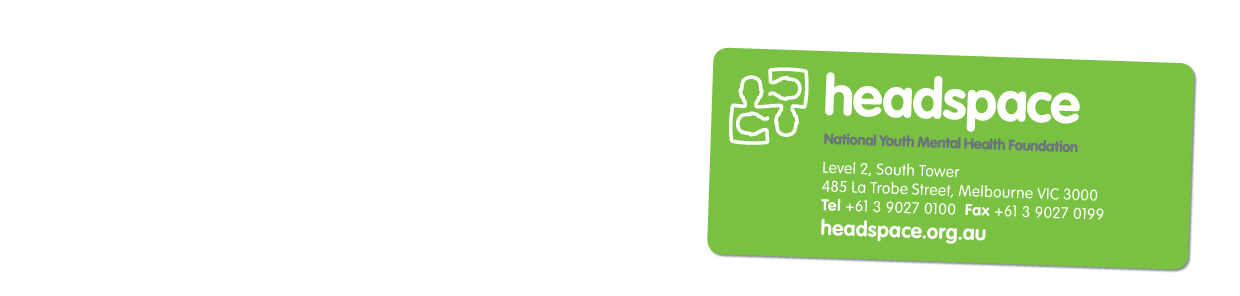 Position DescriptionSenior Tableau Report DeveloperHEADSPACE PURPOSE To build the resilience of young people and the future potential of Australia by delivering effective youth mental health services in partnership with young people, their families and their local communities.HEADSPACE VALUES It is a requirement of all headspace positions that work will be undertaken in line with the headspace values as follows:Innovative – We have the courage to explore new ideas and take new approachesCollaborative – We bring the right people together to get the best resultInclusive – We respect and value diversity and believe everyone countsPassionate – We are dedicated to making a difference in the lives of young people and their familiesResponsive – We listen to community needs and deliver on expectations to achieve great resultsPOSITION SUMMARYThe Senior Report Developer supports the activities of the Data and Performance team, Research and Evaluation Division and other divisions as required, by providing value-add business reporting capability development to headspace centre network, Primary Health Network (PHN)s and other internal and external stakeholders.The role will consult across the organisation divisions and headspace National Office (hNO) and the headspace centre network and PHNs to identify user needs, develop reports and data visualisations that enhances existing support to centres and PHNs. POSITION CONTEXTThe collection and reporting of national service activity and associated data, is a primary function of the organisation. The data collection and reporting provides statistics on headspace service activity at national, state, PHN and headspace centre levels, and key performance indicator reporting for the monitoring, review, evaluation and planning of the headspace program. Reporting to the Business Engagement and Support Lead, this role delivers diverse reporting projects across all areas of hNO and liaises with all levels of staff and management, in addition to external stakeholders.The role requires ability to deliver high quality reports, dashboards and data visualisations that meet business requirements, are easy to use and understand by non-technical end users and provide high value to internal and external business stakeholders. KEY RESPONSIBILITIES/OUTCOMESUnder the direction of the Business Engagement and Support Lead, this role will:Consult extensively with internal and external stakeholders to define user needs and requirements, and to provide reporting and data visualisation services.Coordinate and facilitate the design, translation and delivery of data and reporting solutions using different tools and techniques. Collaborate with internal and external subject experts in the development and delivery of reporting solutions.Produce creative data visualisations and intuitive graphics to present data in a way that is easy to consumeDesign and fully automated reporting solutions that minimise ongoing support and deliver information to end users in timely manner Support and collaborate with other divisions in the design, development and delivery of reporting and analysis solutions as required.Other duties consistent with the position where required and/or requested.SELECTION CRITERIAThe following criteria must be met for consideration for this position:EssentialTertiary qualifications in a relevant field. (e.g. Information Systems, Business, Health, Economics). Proven track record in consulting and in building and maintaining effective working relationships with range of stakeholdersDemonstrated ability to interpret data and provide ongoing reports and dashboards to business stakeholders at different levels in the organisationDemonstrable ability to deliver work assignments/projects on time and to agreed requirements.Proven ability to work proactively with a use of initiative and early escalation of issues Strong organisational and time management skills.Excellent written and verbal communication skills.Ability to work both independently but also within a collaborative team environment.Excellent knowledge and experience using various database solutions, in particular Microsoft stackExceptional and demonstrated analysis and report development skills using Tableau (Desktop, Server and Tableau Administration) Advanced computer skills required for Windows Office programs including Word, Excel, PowerPoint and Project, in addition to Outlook and web based applications.DesirableExperience using other reporting tools, eg PowerBI, Qlik, etc  Experience in the health sector, particularly youth mental health, leading to a broad understanding of the mental health service system in AustraliaBusiness/commercial acumen.POLICIES AND WORKPLACE PRACTICESAll headspace employees are required to acquaint themselves with the organisation’s policies and procedures and to abide by them at all times. It is expected that at all times, employees will:be respectful towards the organisation, colleagues, clients and the general publicbe cognisant with and uphold the objectives and philosophy of headspaceact collaboratively with all colleaguesact in a safe and responsible manner at all timesLocation:National Office - Department:Data and Performance Level:HS5Employment Type:Maximum-term, Full timeApproved By:Julia SmithDate Approved: November 2017 Agreed By:Date Agreed: